DAFTAR SIMBOLSIMBOLNAMAKETERANGAN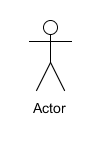 ActorActor adalah yang menggambarkan manusia atau apa saja yang berhubungan dengan sistem yang sedang dibangun.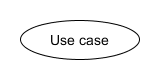 Use CaseUse Case adalah yang menggambarkan proses yang ada dalam ruang lingkup sistem.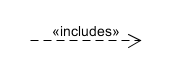 IncludeInclude adalah yang menggambarkan satu use case menggunakan fungsional yang disediakan oleh use case lainnya.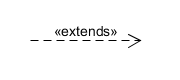 ExtendsExtends adalah yang menggambarkan suatu use case secara opsional menggunakan fungsional yabg disediakan use case lainnya.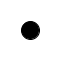 Initial stateKeadaan dimana suatu aliran kerja dimulai.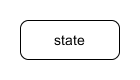 StateKegiatan dalam aliran kerja, langkah-langkah dari sebuah aktifitas.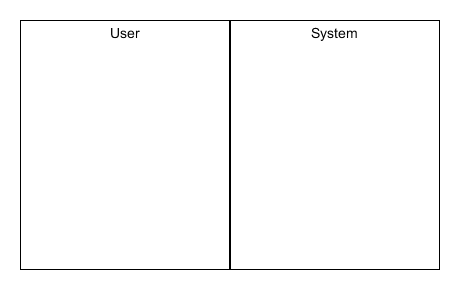 SwimlaneMemisahkan organisasi bisnis yang bertanggung jawab terhadap aktifitas yang terjadi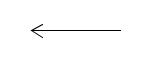 Control FlowDigunakan untuk menghubungkan antara satu aktifitas dengan aktfitas yang lain.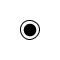 Final StateKeadaan dimana suatu aliran kerja berakhir.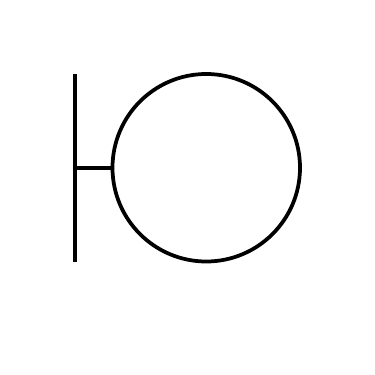 Boundary classMenggambarkan sebuah gambaran dari form.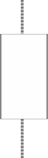 A focus of control and a life lineMenggambarkan tempat mulai dan berakhirnya pesan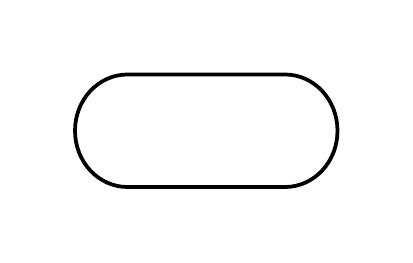 TerminatorTerminal yang berfungsi mengawali dan mengakhiri suatu program.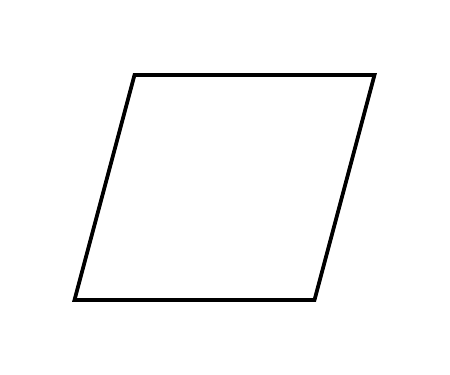 DataInput-output, untuk memasukan data maupun menampilakan hasil data pada suatu proses.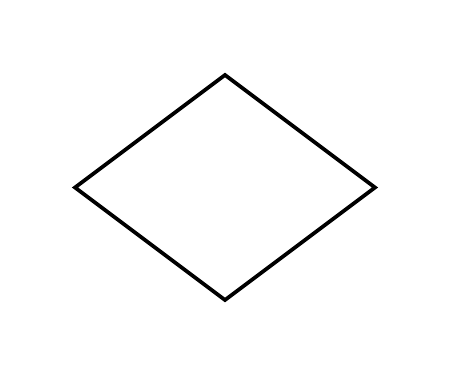 DecisionSuatu kondisi yang akan menghasilkan beberapa kemungkinan.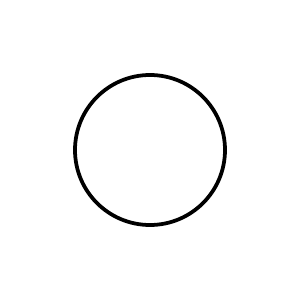 Proses tranformasiProses yang mengubah input menjadi output